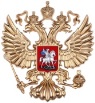 Межрегиональная общественная организация «Центр антикоррупционных экспертиз и содействия по вопросам противодействия коррупции»ОГРН: 1177700014557; ИНН: 9729141817; КПП: 772901001www.anti-corruption.expert                                 Председателю Следственного Комитета Российской ФедерацииГенералу юстиции  11.09.2018г. Исх. № 1.                                                                 Бастрыкину А.И. Уважаемый Александр Иванович! Межрегиональная общественная организация «Центр антикоррупционных экспертиз и содействия по вопросам противодействия коррупции» (далее организация) ранее 27.08.2018г. № 571225 направляла на Ваше имя обращение. Благодарим Вас, нам 11.09.2018г. направлен ответ за подписью И.В. Храмовой (Инспектора второго отделения) о том, что ранее поданное наше обращение от 12.11.2017. за  №  Следственного Комитета РФ № 512071 не получен Вами. Однако  почему-то № обращения присвоен в электронном виде Следственным Комитетом РФ,  и мы им располагаем т.к. было направлено нам электронное уведомление.   Ответ от 11.09.2018г. за исх. № 221/3-р-2018 также дан нам не полностью. Мы в обращении ставили вопрос о сотрудничестве  в части проведения общественных семинаров,  взаимодействия в порядке исполнения нового Указа Президента РФ от 29 июня 2018г. N 378 "О Национальном плане противодействия коррупции на 2018 - 2020 годы".  Просим дать полный ответ по нашему обращению от 27.08.2018г. по всем вопросам, в том числе по обращению от 12.11.2017г. № 512071.  На основании вышеизложенного и руководствуясь ст.ст. 1-3 Федерального закона от 25 декабря 2008 г. N 273-ФЗ "О противодействии коррупции",                                       Прошу:1.Рассмотреть возможность сотрудничества с нашей организацией в целях взаимодействия со структурами гражданского общества.  2.По данному и предыдущему обращению дать письменный ответ на электронную почту: dondupay@mail.ru Председатель Правления:		      Алексей Баирович ДондупайНомер обращения №574824